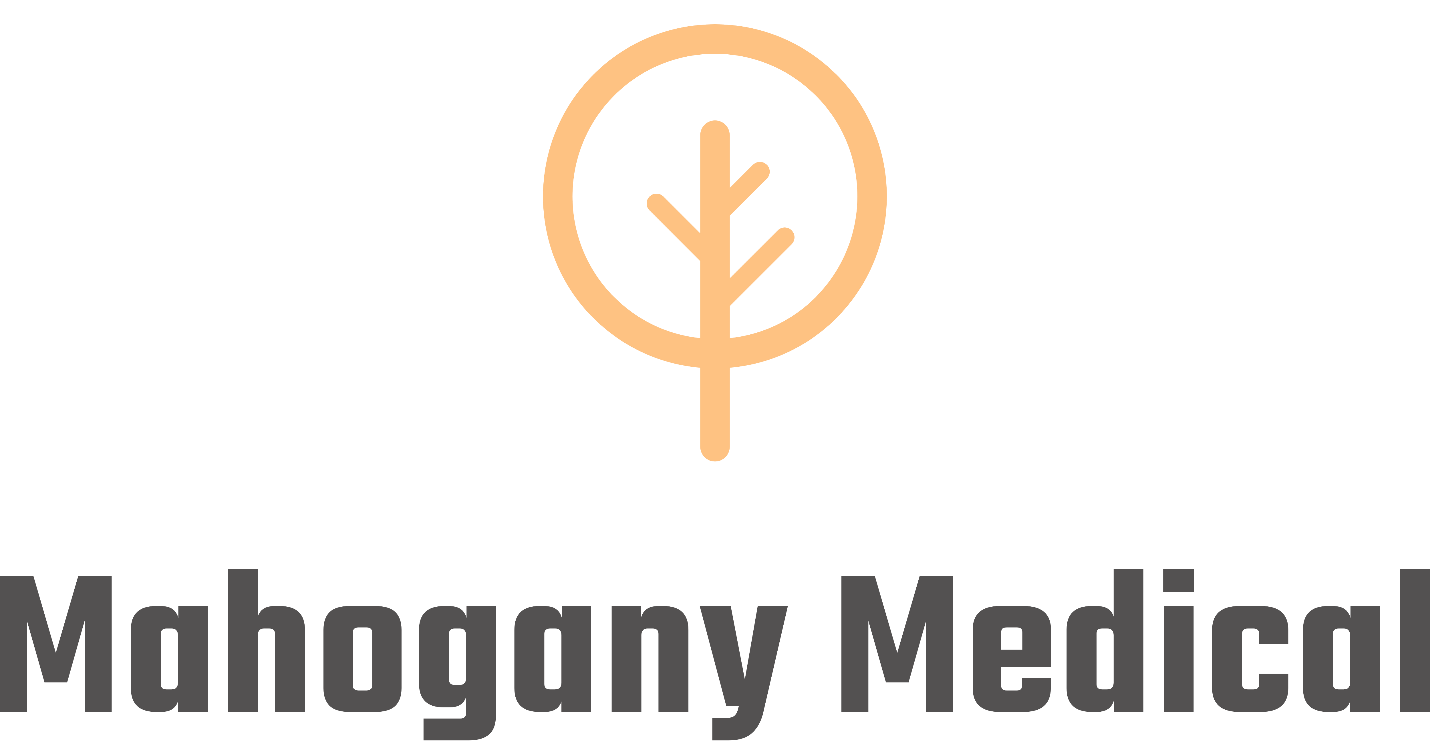 Below is the contact information for some of the professionals in the Fraser Health region who indicate that they provide autism assessments.  Families would need to contact each professional individually to confirm that they are still providing the service, what their wait times and fees are, what ages they provide assessments for, etc.  Please note that this is not a comprehensive list and services provided by professionals may change so it is important that families speak with each provider to ensure that they are able to meet their child’s needs.ABLE Developmental Clinic –https://www.ableclinic.ca/  - Surrey 604-584-3450, Richmond 604-207-1984, West Vancouver 604-922-3450Fraser Developmental Clinic - http://fraserdevelopmental.ca/  - New Westminster - 604-522-7979Monarch House - https://www.monarchhouse.ca/asd-british-columbia  - several locations throughout the Lower Mainland - 778-612-1002The Wishing Star LaPointe Developmental Clinic - http://www.lapointepsychology.com/  – Surrey - 778-294-8732South point Developmental Clinic - http://southpointdc.com/  - Surrey - 604-385-3321Pacific ABA Academy- https://pacificaba.com/ - Surrey - 778-565-1064Dr. Grace Iarocci – Burnaby – 778-782-6746Altus Psychology Services – Dr. Alex Kwee - https://altuspsychology.com/services/autism-assessments/  - Langley - 778-668-1906Asante Centre - http://www.asantecentre.org/  - Maple Ridge - 604-467-7101Dr. Alexandra Carter - https://drcarter.ca/services  - Port Moody - 604-719-4808Dr. Sharon Arnold –Port Moody – 604-492-1699Dr. Christopher Jones – info@lifespandevelopment.ca – Port Moody – 866-644-7982Fraser Valley Child Development Center (Abbotsford, Chilliwack, Mission) - https://www.fvcdc.org/assessment-clinic--  - Abbotsford - 604-852-2686Dr. Cheryl Ainsworth & Associates – Chilliwack, Abbotsford, Langley – 778-808-4414These professionals are located outside of the Fraser Health regionCompass Clinic - http://compassclinic.ca/ - Vancouver - 604-709-3515Sand Story – https://sandstory.ca/autism-assessment/  - Vancouver - 604 568 8108Dr. Kimberly Armstrong -  https://spectrumworks.consulting/our-story/team/ - Vancouver – 604-732-3222Dr. Staci Illsley - http://www.staciillsley.com/services/ - Vancouver  - 604-685-7722Dr. Christopher Gibbins -   http://pathfinderclinic.ca/about.html   - Vancouver - 604-736-1011Dr. Marjolaine Limbos - http://www.limboschildpsychology.com/autism-assessment-vancouver   - Vancouver - 604-346-6505Westcoast Child Development Group - http://www.childdevelopmentgroup.com/  - Vancouver - 604-732-3222Aurora Development Services - Dr. Rae-Seebach -  https://child-psychologist-vancouver.ca/ - Vancouver – 778 651 9589Dr. Sandra Yuk Shuen Wong – Richmond – 778-999-3578Dr. Danielle Kingdon – https://bloompsychologyclinic.ca/ - North Vancouver - 604-770-2881